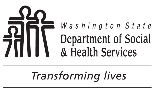 	AGENCY INVENTORY SYSTEM (TRACKS) FIXED ASSET INVENTORY	Local Office Certificate of Completion	AGENCY INVENTORY SYSTEM (TRACKS) FIXED ASSET INVENTORY	Local Office Certificate of Completion	AGENCY INVENTORY SYSTEM (TRACKS) FIXED ASSET INVENTORY	Local Office Certificate of CompletionIn accordance with the requirements stipulated in the office of Financial Management Policies, Regulations, and procedures Manual, we attest to the completion of a fixed asset inventory for the office indicated below and on the attached documentation.All items have been reconciled to the TRACKS database or otherwise accounted for on the exception list.In accordance with the requirements stipulated in the office of Financial Management Policies, Regulations, and procedures Manual, we attest to the completion of a fixed asset inventory for the office indicated below and on the attached documentation.All items have been reconciled to the TRACKS database or otherwise accounted for on the exception list.In accordance with the requirements stipulated in the office of Financial Management Policies, Regulations, and procedures Manual, we attest to the completion of a fixed asset inventory for the office indicated below and on the attached documentation.All items have been reconciled to the TRACKS database or otherwise accounted for on the exception list.In accordance with the requirements stipulated in the office of Financial Management Policies, Regulations, and procedures Manual, we attest to the completion of a fixed asset inventory for the office indicated below and on the attached documentation.All items have been reconciled to the TRACKS database or otherwise accounted for on the exception list.LOCAL OFFICE NAMELOCAL OFFICE NAMELOCAL OFFICE NAMELOCAL OFFICE NAMECOST CENTER NUMBERCOST CENTER NUMBERCOST CENTER NUMBERREGIONLOCATION CODELOCATION CODELOCATION NAMELOCATION NAMESIGNATURESSIGNATURESSIGNATURESSIGNATURESASSET LOCAL REPRESENTATIVE’S SIGNATUREASSET LOCAL REPRESENTATIVE’S SIGNATUREDATEPRINTED NAME HERELOCAL OFFICE ADMINISTRATOR’S SIGNATURELOCAL OFFICE ADMINISTRATOR’S SIGNATUREDATEPRINTED NAME HEREDSHS 17-116 (REV. 01/2024)DSHS 17-116 (REV. 01/2024)DSHS 17-116 (REV. 01/2024)DSHS 17-116 (REV. 01/2024)